      			               MINISTERUL EDUCAȚIEI NAȚIONALE 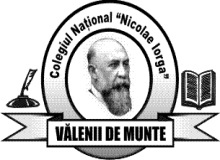 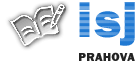 INSPECTORATUL ȘCOLAR  AL JUDEȚULUI PRAHOVACOLEGIUL NAŢIONAL „NICOLAE IORGA”ORAŞUL VALENII DE MUNTE  –  PRAHOVAStr. Berceni nr. 42, Cod postal,106400, Tel/Fax: 0244.280.905; Fax: 0244.280.819E_mail cn.iorga@gmail.comNr. 417/07.02.2018INFORMARE PRIVIND ȘEDINȚA CONSILIULUI DE ADMINISTRAȚIEDIN DATA DE 06.02.2018PREȘEDINTELE CONSILIULUI DE ADMINISTRAȚIE			SECRETARUL CONSILIULUI DE ADMINISTRAȚIE  AL COLEGIULUI NAȚIONAL ”NICOLAE IORGA”,         					 PROF. ISTUDOR MIHAI		    DIRECTOR,					        PROF. MARGHIOALA-ANDREI MARIANr.crt.Solicitant (instituție/ compartiment/persoană)Conținutul solicităriiRezoluția primităImplementare/compartimentColegiul Naţional „Nicolae Iorga”Prezentare ofertă CDȘ pentru anul școlar 2018-2019APROBATManagementIstudor IrinelSolicitare întregire normă profesor Istudor IrinelAPROBATSecretariat/ISJ PrahovaGrunbaum Ileana, Mihalache Constantin, Tănăsescu Ion, Crivăț Augustin, Neagu AdrianaSolicitare reducere normă de 16 ore ( Grunbaum Ileana, Mihalache Constantin, Tănăsescu Ion, Crivăț Augustin și Neagu Adriana)APROBATSecretariat/ISJ PrahovaColegiul Naţional „Nicolae Iorga”Aprobarea Proiectului de încadrare pentru anul școlar 2018-2019APROBATManagementColegiul Naţional „Nicolae Iorga”Stabilirea listei posturilor didactice/catedrelor vacante și viabilitatății acestora precum și modalității de ocupareAPROBATManagementColegiul Naţional „Nicolae Iorga”Analizarea cererilor de transfer eleviAPROBATSecretariatColegiul Naţional „Nicolae Iorga”Criterii burse pentru anul 2018APROBATComisia de burseColegiul Naţional „Nicolae Iorga”Notă de fundamentare privind posibilitatea alocării a două săli de la parterul internatului Colegiului Național ”Nicolae Iorga” pentru DSP Vălenii de MunteAPROBATAdministrațieColegiul Naţional „Nicolae Iorga”Majorare chirie SC Compact Import Export APROBATContabilitateColegiul Naţional „Nicolae Iorga”Majorare chirie SC Viza Cont Export APROBATContabilitateTănăsescu IonAprobarea cererii Tănăsescu Ion prin care solicită ca actualele laboratoare fonic și de  științe să devină laborator S.T.E.M.APROBATAdministrațieColegiul Naţional „Nicolae Iorga”Decontare abonamente personal didactic și didactic auxiliar pe luna ianuarie 2018APROBATContabilitate